Муниципальное  казённое  общеобразовательное учреждение« Гимназия № 4  г. Усть – Джегуты»                 1 сентября - День Знаний. Урок – праздник для первоклассников.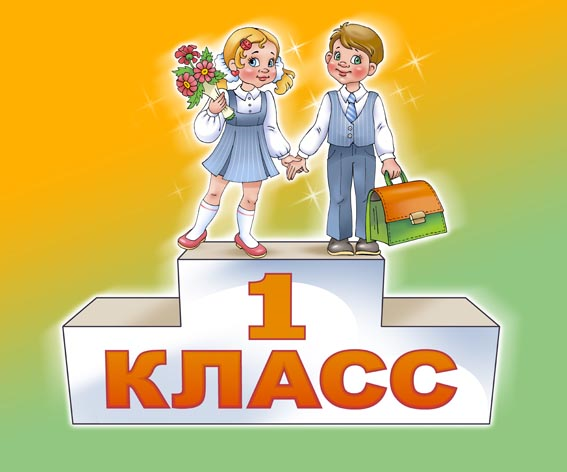                                                               Учитель  начальных классов: Гулевская Е.И.                                                             2015 г.   Цели: познакомить детей с правилами поведения в школе; выявить уровень готовности детей к школе ; развивать внимание, интерес к обучению в школе; воспитывать любовь к Родине.Дорогие ребята! Сегодня вы переступили порог гимназии и попали в страну Знаний.  Здесь все время вас будут сопровождать учителя. Я буду вашим первым учителем и другом , научу вас читать. писать, решать и считать. Я хочу пожелать вам, ребята, отличной учебы. Пусть каждый из вас встретит в гимназии много верных друзей, гимназия станет для вас родным домом, в котором всем будет уютно и тепло. Растите добрыми, честными  и трудолюбивыми.Сегодня у вас праздник.                             По одной простой примете узнаем мы этот день:                            По идущим в школу детям городов и деревень.                             И пускай немало славных, разных дней в календаре,                           Но один из самых главных, самый первый в сентябре!  Кто знает, как называется он? Ребята приготовили в честь этого праздника небольшие стихотворения.Здравствуй, школа ! Школа, здравствуй!Наконец мы подросли. Уверяем, не напрасно к вам учиться мы пришли.Мы теперь совсем большие. В школу мы пришли.И никто теперь не скажет, что мы малыши.В зеркало я очень долго на себя смотрел,Удивлялся всё: когда же вырасти успел!Был вчера малыш- разбойник, а теперь я взрослый школьник.Почему- то мама с папой так разволновались,Словно вместо меня в школу в первый раз собрались!Папа чистил мне ботинки, стряхивал с меня пылинки.Мама мой большой портфель собирала целый день!Кто сказал, что есть вопросы непосильные для нас?Неслучайно в эту осень мы приходим в первый класс.Книжки мне сегодня снились, строем шли, в портфель ложились.Карандаши в тетрадке написали: « Всё в порядке! Мы чисты , опрятны, новы, для учебы мы готовы!»Мы, идя на этот праздник, знаем: этот праздник наш!Ведь сегодня первоклассник- самый главный персонаж.В этот чудный светлый день в школу нам идти не лень.Говорим: « Уютный класс, принимай радушно нас.Обещаем не лениться, только хорошо учиться!»Школа, здравствуй! Здравствуй, школа! Смена новая идет!Прозвенел звонок веселый и начался первый наш учебный год!Как жаль, ребята, только раз бывает этот день и час.Когда звенит вовсю звонок и первый задают урок!Мы научимся до лета рисовать, писать, считатьИ всегда по всем предметам получать мы будем пять.Первая парта, первый звонок, первый учебник и первый урок.У нас заботы важные, мы школьники теперь.И есть у нас у каждого тетрадки и портфель.Звенит звонок веселый, детей торопит в класс!Открыты двери школы теперь всегда для нас!Мы рано просыпаемся, опаздывать нельзя.Нас в школе дожидаются хорошие друзья.Двери школьные сегодня открываются для нас.В первый раз идём мы в школу, поступаем в первый класс.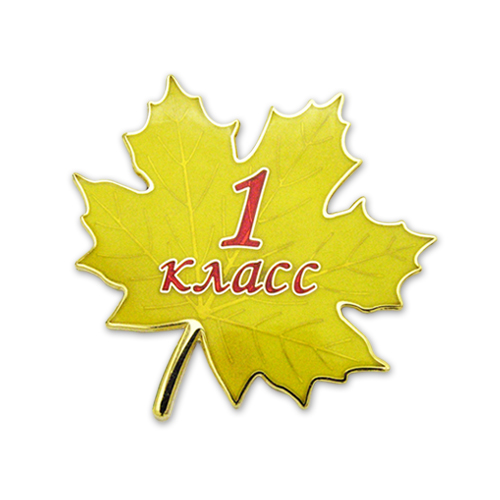 Для вас пришла пора становиться учениками. И на первом уроке- Уроке Знаний, вы узнаете, что необходимо знать каждому школьнику.Начинаем путешествие по стране Знаний, а поможет нам в этом путешествии Знайка. Послушайте, какие советы он вам даёт. ( Видиоролик)Вот пришел желанный час, ты зачислен в первый класс.А чтобы не было проблем, запомнить это нужно всем:Как учиться, как играть, у доски как отвечать.Ты, дружок, послушай нас, мы даем тебе наказ.Утром рано просыпайся, хорошенько умывайся,Чтобы в школе не зевать, носом в парту не клевать!Одевайся аккуратно, чтоб смотреть было приятно.На уроках не хихикай, стол туда- сюда не двигай!Учитель спросит - надо встать, когда он сесть позволит- сядь.Ответить хочешь – не шуми, а только руку подними.Сначала подумай, потом отвечай!Не дразнись, не зазнавайся. В школе всем помочь старайся.Зря не хмурься, будь смелей и найдешь себе друзей!Учись писать, читать, считатьЧтоб получать отметку « 5».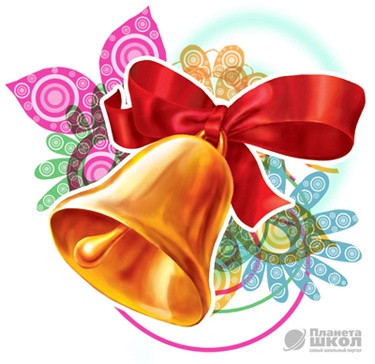 Теперь вы вооружены правилами поведения школьника и готовы отправиться в путешествие по Стране Знаний. Предлагаю отправиться в наше первое плавание на этом замечательном паруснике.Под парусами мы в дальние дали отправимся с вами. Мы всех, кто захочет, с собой позовем.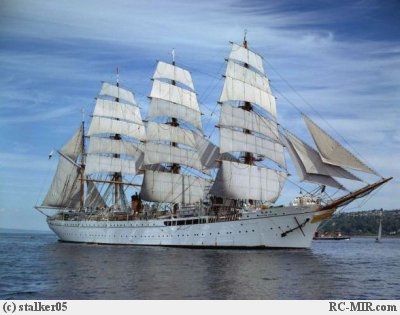 1 станция « Пролив Воспоминаний».Догадайтесь, какие сказочные герои приготовили вам свои пожелания.Я желаю вам в подарок получить огромный торт, шоколад и печенье,мармелад и варенье, становиться толще, выше. Жду ответ от вас на крыше.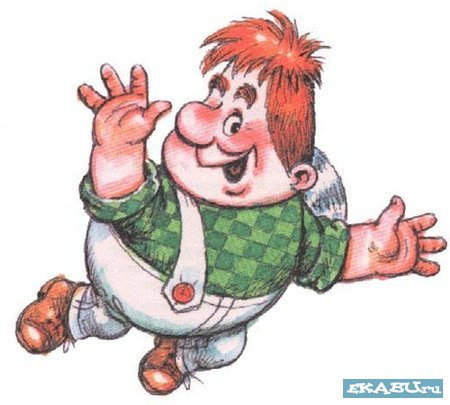 Я желаю от души вам здоровья, малыши! Чтоб прививок не боялись,Ежедневно закалялись, чтоб не мучил вас бронхит. Добрый Доктор…..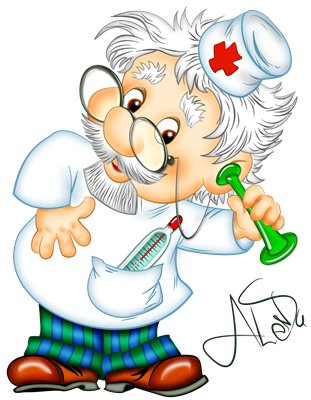 Я хочу вам пожелать лишь пятерки получать. Книжки добрые любить, с математикой дружить. От лица Пьеро,  Мальвины Ваш дружище….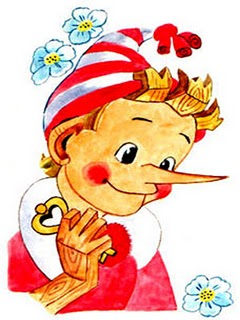 Пусть ваш учебный год только гадости несет! Получайте только двойки, очень редко можно - тройки. Бейте окна и витрины, не ходите в магазины.проводите больше драк. Привет, Старуха….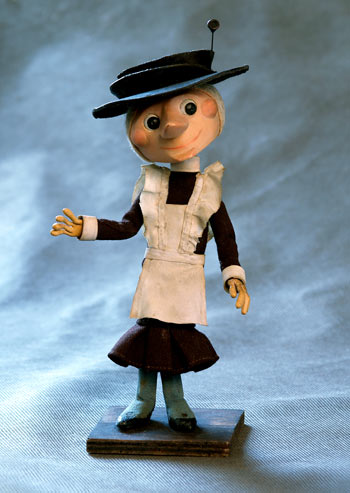 Конечно же, друзья вы не будете выполнять пожелания Старухи Шапокляк.Путешествие продолжается. Мы попали с вами в Гавань Грамотеев.Назовите знакомые вам буквы. Прочитайте слова.                            МАМА     ПАПА      РОДИНА      ШКОЛА       МИРЧтобы нам на корабле не было скучно - отдохнем с веселой  кричалкой. Хором говорим: « Вот так!» И показываем.Как живешь?                                                   А плывешь?Вдаль глядишь?Как бежишь?Утром спишь?А шалишь?На урок спешишь?На часы глядишь?Незаметно мы с вами прибыли на Пиратский Остров. Пираты нам оставили два мешка. Давайте разберемся и наведем порядок. Надо положить в портфель только те предметы, которые нужны для учебы. Я буду называть предметы, если их надо брать в школу, то вы должны хлопнуть в ладоши. Приготовьте ладошки . Играем!( Букварь, кукла, машинка, тетрадь, пенал, ложка, карандаш, жевательная резинка, портфель, утюг, молоток, цветные карандаши, фонарик, ручка, линейка)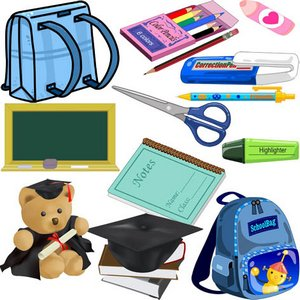   Вы хорошо справились с этим заданием.Внимание!  Прямо по курсу -  Море Задач.Запомните: ответить хочешь - не шуми, а только руку подними.Покажите, как вы поднимаете руку. Молодцы! Внимание!  Задачки:    Бабушка Надя в деревне живет,Животных имеет, а счет не ведет.Я буду, ребята, их называть.А вы постарайтесь их посчитать.Корова, теленок, два сереньких гуся, овца, поросенок и кошка Маруся. Сколько всего животных у бабушки Нади? (7)Шесть веселых медвежат за малиной в лес спешат.Но один малыш устал, от товарищей отстал.А теперь ответ найди. Сколько мишек впереди? (5)С математикой вы дружите, молодцы! Сегодня  в первый день осени день рождение нашего класса.  Поздравляю вас с этим замечательным событием.  На доске  Красавица Осень  на листиках написала ваши имена.   Внимательно посмотрите на эти листочки и глазками постарайтесь каждый найти свое имя. В нашем дружном классе 18 девочек и 9 мальчиков. У каждого из вас есть мечта. Нам предстоит долгий путь в Порт  Мечты.  Возьмите карандаши и нарисуйте  кораблик на память о нашем сегодняшнем путешествии.А пока вы рисуете, я обращусь к вашим родителям:Трудно детей своих воспитать, многое нужно для этого знать.Родителям я хочу пожелать: детям всегда во всем помогать.В школу с утра ребенка собрать, напутствие доброе вовремя дать.Умную книжку успеть прочитать, а в выходной не забыть погулять.Собрания также все посещать, школе ( по мере сил) помогать;Чтобы болезней всех избежать, надо еще малышей закалять!Закончилось наше первое путешествие по Стране Знаний. Сегодня праздники   Знайка   благодарит вас за  активное участие в увлекательном путешествии. А какой сюрприз он вам подготовил вы узнаете  если положите ладошки на внутреннюю сторону парты. Это ваша первая медаль. Я желаю вам хорошо учиться в школе, и стремиться получить золотые медали  в 11 классе.Впереди вас ждет много открытий и тайн. Песня Я    был    вчера ребенком,Любил играть с котенкомИ лазил за вареньемк  бабулечке  в буфет.                                                        Теперь я первоклассник,                                                        На первый школьный праздник                                                        Иду я, нарядный,                                                         несу в руках букет. ( 2 раза)          Вчера был шалунишкой,          Был шумным даже слишком           И маленькой сестренке           нередко я грубил.                                                           Сегодня стал я взрослым,                                                           Я стал вполне серьезным.                                                           И даже игрушки                                                           сестренке подарил!  (2 раза)Я стану самым первымУчеником примерным,Чтоб мной гордились мамаи вся моя семья.                                                Все в школе интересно,                                                Все ново и чудесно.                                                И будут, конечно, новые друзья. (2 раза)